HCWR’s KM 2019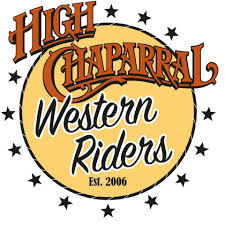 12 oktober
Start 9.00Gislaved – Anderstorps Ridklubb (GARK) Domare: Stina GatelMästerskapet rids på C-nivå
KLASS	GREN	
1.	Showmanship at Halter (går i lilla ridhuset)2. 	Trail3. 	Ranch Trail4.	Ranch RidingLUNCH ca 30 minuter5.	Disciplined Railwork Costume. Tema: I sagornas värld*6. 	Reining7.	Western Pleasure8.	Western Horsemanship9.	Western Riding- Alla klasser kommer att genomföras oavsett antal starter. Detta för att kunna tillgodoräkna sig poängen till All Over Championtiteln ( se separat beskrivning).-Sekretariatet är öppet från 8.00-Banan till Trail är öppen från 8.00. Bangenomgång med domaren 8.30. -Framridningen (lilla ridhuset) är öppen fram till 8.50 då vi kort pausar för att köra Showmanship at Halter på framridningsbanan. Under tiden kan man rida i paddocken mellan ridhusen. Direkt efter klass 1 återupptas värmningen i lilla ridhuset. Klassen Trail kör igång direkt efter prisutdelningen av Showmanshipen.-Om du är medlem i HCWR men tävlar för en annan klubb, kan du inte bli klubbmästare men du är välkommen att starta. Du behöver också ha varit medlem i HCWR sedan i april 2019 för att kunna bli klubbmästare.-Vaccinationskrav enligt gällande regelbok.-Tävlingen går på C-nivå, vilket innebär valfri betsling. Varje bett rids kravenligt med stöd av WRAS regelbok 18/19 som också gäller för hela tävlingen.-Uppstallningsmöjligheter finns i uteboxar. Startavgift: 100:-/ klass 
Meeting card: 500:- Sista anmälningsdatum: 1/10. Klasser som bara har en ryttare den 2/10, utgår. Betalning görs till HCWR’s Bg-konto 312-9053 eller vi Swisch: 1235773965Box: 200:-/ dag (betalas på plats, via Swisch, direkt till ridskolan)Enklare förtäring finns under dagen.Anmälan mailas till: ingela.ynghagen@gmail.com fyll i följande:
Namn / Hästens namn + ålder / klassnummer/ Youth eller Senior/ KM eller inte samt om du ska delta i All Over Champion*
Exempel: 
Namn: Bo- Raglan Vilse
Häst: You Knee Corn, 24 år och sjunger på sista versen
Klass: 1, 2, 3, 4, 5, 6, 7, 8, 9
Senior
Inte KM
*Costume Class: Disciplined Railwork är en Western Pleasure med lite extra krydda. Man kan bli ombedd att göra galoppombyten (enkla är tillåtna), fram och bakdelsvändningar, spin, sidepass och skänkelvikningar. Allt utgår från railen och bedöms i övrigt precis som en pleasureklass. Som lök på laxen ska vi dessutom genomföra klassen i maskeradstil. Du behöver inte ha någon egen musik men vill du väldigt gärna ha en speciell truddelutt spelat någon minut så är det inte förbjudet att önska det av speakern. Temat är: I sagornas värld. Visa upp dig och din häst i något man kan förknippa med någon känd saga. Desto tydligare, och gärna rolig, utklädnad desto större möjligheter att få domarens röst OCH juryns. Juryn handplockas på plats och kan därför inte mutas. Domaren däremot är säkert öppen för förslag..ha ha ha (Nej, detta var ett skämt men det förstod du säkert, så HCW’are du är….) Klassen bedöms enligt följande regler. Du ska ha en så låg slutsumma som möjligt då du slutplaceras efter hur du placerar dig i klassen samt i utklädnadsbedömningen. Så om du kommer 2:a i klassen och som nummer 5 på kostymdelen, så har du slutpoäng 7. Om du vinner klassen och kommer 2:a i kostymdelen får du 3 poäng totalt. Alltså, desto bättre du placerar dig, desto lägre slutpoäng får du och desto högre upp placerar du dig totalt.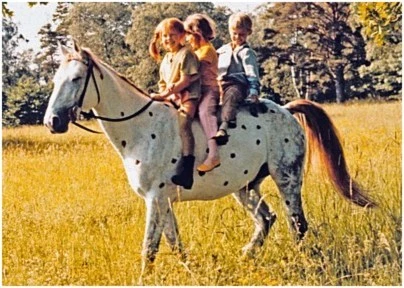 *All Over Champion (AOC) är HCWR’s prestigefyllda vandringspris där varje ryttare som vunnit får sitt namn på den. För att erhålla det måste du rida fem grenar med samma häst: Trail, W.Horsemanship, W.Riding, Reining och W. Pleasure. Nytt för i år är att du kan byta ut en av grenarna och välja in en annan (valfri gren). Om du ska delta i AOC så måste det framkomma i din anmälan. Priset delas ut till både ungdom och senior och man får ha priset hemma under året. Man lämnar sedan in det till nästa års KM.
Poängsystemet= Lägst poäng vinner! Alltså du får med dig den placeringssiffra du får i varje klass. Den som slutligen har den lägsta siffran vinner. EX: Du vinner WP och kommer trea i Reining…då är du uppe i 4 poäng. Skulle man hamna på samma slutpoäng som någon annan så vinner den med minst antal straffpäng (sammanräknat alla fem grenarna). Score krävs från alla fem grenarna för att kunna vinna priset. Score 0 räknas inte som en godkänd score.Varmt välkommen till ”vår egen dag”.